УТВЕРЖДАЮ: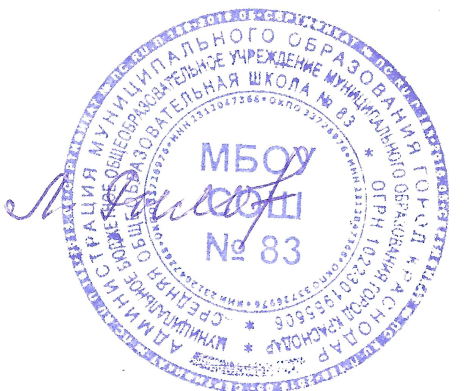 Директор МБОУ СОШ № 83_________________Л.В.Рылова02.09.2019Планработы МБОУ СОШ № 83 по профилактике детского дорожно-транспортного травматизма  №п/пСодержание деятельностиУчастникиСрокиОтветственныеОтветственные1.Организационные мероприятия1.Организационные мероприятия1.Организационные мероприятия1.Организационные мероприятия1.Организационные мероприятия1.Организационные мероприятия1.Обновление уголка по безопасности дорожного движенияСентябрьСентябрьМихайлова И.А.Веретельник М.В.2.Обновление детской транспортной площадкиАвгустАвгустВолынщиков В.М.Бугаёв В.В.3.Оформление уголков по изучению ПДД в классных кабинетахСентябрьСентябрьКлассные руководители2. Работа с учащимися2. Работа с учащимися2. Работа с учащимися2. Работа с учащимися2. Работа с учащимися2. Работа с учащимися1.Разработка безопасных маршрутов от дома до школы и обратно.1-7 классыСентябрьСентябрьКлассные руководители2.Организация и проведение месячника безопасности дорожного движения в рамках проведения Всероссийской операции «Внимание – дети!» (по отдельному плану)1-11 классыСентябрь, майСентябрь, майПивадзе А.В, классные руководители3.Организация работы   отряда ЮИДСентябрьСентябрьМихайлова И.А.Веретельник М.В.4.Внеклассное мероприятие-игра «Светофорик»1-4классы по параллелямОктябрьОктябрьМалышева О.Н., классные руководители5.Проведение инструктажей по ПДД и профилактики ДДТТ 1-11 классыПостоянноПостоянноКлассные руководители6.Организация и проведение встреч учащихся  с сотрудниками ГИБДД.1-11 классыВ течение годаВ течение годаПивадзе А.В.7.Школьный конкурс «Безопасное колесо»5-6 классыАпрельАпрельРасоян Ю. С., классные руководители8.Участие в окружном конкурсе «Безопасное колесо»Команда учащихсяАпрельАпрельМихайлова И.А.Веретельник М.В.9.Проведение тематических классных часов, внеклассных мероприятий, викторин, игр, конкурсов, направленных на пропаганду соблюдения Правил дорожного движения и воспитания навыков безопасного поведения на улице и  дороге.1-11 классыВ течение годаВ течение годаПивадзе А.В., классные руководители10.Тематические классные часы: «Правила поведения пешехода в гололёд и морозную погоду»1-11 классыДекабрь-мартДекабрь-мартКлассные руководители11.Конкурс рисунков «Дорога и мы»1-4 классыСентябрь, АпрельСентябрь, АпрельКлассные руководители12.Рассмотрение вопросов по изучению ПДД в рамках уроков ОБЖ8-11 классыВ течение года, КТПВ течение года, КТПМедведев В.Р.13.Организация профилактической работы с учащимися- нарушителями ПДДПо необходимостиПо необходимостиПивадзе А.В., классные руководители14.Реализация модуля «Дорожная безопасность» в интегрированном курсе «Окружающий мир. ОБЖ»1-4 классыПо плануПо плануКлассные руководители 1-4 классов15.Итоговая игровая программа «Мир безопасности»1-4 классы5-7 классы(по параллелям)Апрель-майАпрель-майРасоян Ю.С., Малышева О.Н., классные руководители3. Работа с родителями3. Работа с родителями3. Работа с родителями3. Работа с родителями3. Работа с родителями3. Работа с родителями1.Рассмотрение вопросов по организации предупреждения детского дорожно-транспортного травматизма на общешкольных родительских собраниях. Родители1-11 классов(по параллелям)По графику общешкольных родительских собранийПо графику общешкольных родительских собранийПивадзе А.В.2.Организация и проведение встреч родителей учащихся  с сотрудниками ГИБДД.Родители 1-7 классовВ течение годаВ течение годаПивадзе А.В.3.Классные родительские собрания: «Родителям о формировании у детей психологической установки на соблюдение Правил дорожного движения», «Дорожные ловушки», «Личный пример родителей - лучший урок!», «Использование кресла безопасности сохраняет жизнь вашего ребёнка» и др.	Родители 1-11 классовСентябрь,майСентябрь,майКлассные руководители4. Работа с педагогическим коллективом4. Работа с педагогическим коллективом4. Работа с педагогическим коллективом4. Работа с педагогическим коллективом4. Работа с педагогическим коллективом4. Работа с педагогическим коллективом1.Рассмотрение вопросов по организации предупреждения детского дорожно-транспортного травматизма на производственных совещанияхПедагогический коллективАвгуст( и по мере необходимости)Август( и по мере необходимости)Пивадзе А.В., Иванова В.А.2.Организация и проведение встреч педагогического коллектива  с сотрудниками ГИБДД.Педагогический коллективВ течение годаВ течение годаПивадзе А.В., Иванова В.А.3.Рассмотрение вопросов по организации предупреждения детского дорожно-транспортного травматизма на заседаниях ШВРЧлены ШВРВ течение годаВ течение годаПивадзе А.В.